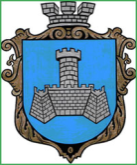 Українам. Хмільник  Вінницької областіР О З П О Р Я Д Ж Е Н Н Я МІСЬКОГО  ГОЛОВИ                                                                            від 5 лютого 2019  р.                                                   № 41–рПро проведення   позачерговогозасідання виконкому міської ради      Розглянувши службові  записки  начальника управління ЖКГ та КВ міської Сташок І.Г. від 23.01.2019р.,04.02.2019р., начальника відділу у справах дітей міської ради Тишкевича Ю.І. від 05.02.2019р., відповідно до п.п.2.2.3 пункту 2.2 розділу 2 Положення про виконавчий комітет Хмільницької міської ради 7 скликання, затвердженого  рішенням 46 сесії міської ради 7 скликання від 22.12.2017р. №1270, керуючись ст. 42,59 Закону України „Про місцеве самоврядування в Україні”:Провести  позачергове засідання виконкому  міської  ради  06.02.2019 року о 10.00 год., на яке винести наступні питання:2.Загальному відділу міської ради  ( О.Д.Прокопович) довести це  розпорядження до членів виконкому міської ради та всіх зацікавлених суб’єктів.3.Контроль за виконанням цього розпорядження залишаю за собою.      Міський голова                           С.Б.РедчикС.П.МаташО.Д.ПрокоповичН.А.Буликова1Про визначення балансоутримувачів комунального майна Хмільницької міської об’єднаної територіальної громади           Про визначення балансоутримувачів комунального майна Хмільницької міської об’єднаної територіальної громади           Доповідає:  Литвиненко Інна Сергіївна             Начальник відділу ЖКГ управління ЖКГ та КВ міської ради           2Про визначення переліку об’єктів м. Хмільника та с. Соколова для відбування громадських робіт та видів суспільно-корисних робіт, які будуть виконуватись порушниками, на яких судом накладено адміністративне стягнення у вигляді громадських робіт Про визначення переліку об’єктів м. Хмільника та с. Соколова для відбування громадських робіт та видів суспільно-корисних робіт, які будуть виконуватись порушниками, на яких судом накладено адміністративне стягнення у вигляді громадських робіт Доповідає:    Литвиненко Інна Сергіївна                            Начальник відділу ЖКГ управління ЖКГ та КВ міської ради                      3Про визначення переліку об’єктів м. Хмільника та с. Соколова для відбування громадських робіт та видів суспільно-корисних робіт, які будуть виконуватись засудженими, що відбувають кримінальні покарання у вигляді громадських робітПро визначення переліку об’єктів м. Хмільника та с. Соколова для відбування громадських робіт та видів суспільно-корисних робіт, які будуть виконуватись засудженими, що відбувають кримінальні покарання у вигляді громадських робітДоповідає:  Литвиненко Інна Сергіївна                              Начальник відділу ЖКГ управління ЖКГ та КВ міської ради                      4Про розгляд клопотань юридичних та фізичних осіб з питань видалення деревонасаджень у м. ХмільникуПро розгляд клопотань юридичних та фізичних осіб з питань видалення деревонасаджень у м. ХмільникуДоповідає:   Литвиненко Інна Сергіївна                             Начальник відділу ЖКГ управління ЖКГ та КВ міської ради                       5Про розгляд клопотань юридичних та фізичних осіб з питань видалення деревонасаджень у м. ХмільникуПро розгляд клопотань юридичних та фізичних осіб з питань видалення деревонасаджень у м. ХмільникуДоповідає:   Литвиненко Інна Сергіївна                             Начальник відділу ЖКГ управління ЖКГ та КВ міської ради                       6Про організацію безкоштовного харчування учнів 5-11 класів у закладах загальної середньої освіти Хмільницької міської об’єднаної територіальної громадиПро організацію безкоштовного харчування учнів 5-11 класів у закладах загальної середньої освіти Хмільницької міської об’єднаної територіальної громадиДоповідає: Коведа Галина Іванівна  Начальник управління освіти міської ради7Про часткове звільнення гр. Бойко О.В. за харчування дитини в ДНЗ №7Про часткове звільнення гр. Бойко О.В. за харчування дитини в ДНЗ №7Доповідає:  Коведа Галина Іванівна    Начальник управління освіти міської ради8Про часткове звільнення гр. Розгона П.М. від оплати за харчування дитини в ДНЗ №5Про часткове звільнення гр. Розгона П.М. від оплати за харчування дитини в ДНЗ №5Доповідає:   Коведа Галина Іванівна   Начальник управління освіти міської ради9Про часткове звільнення гр. Мельниченка Д.О. від оплати за харчування дитини в ДНЗ №1Про часткове звільнення гр. Мельниченка Д.О. від оплати за харчування дитини в ДНЗ №1Доповідає:    Коведа Галина Іванівна  Начальник управління освіти міської ради10Про часткове звільнення гр. Бойчук Л.М. від оплати за харчування дитини в ДНЗ №1Про часткове звільнення гр. Бойчук Л.М. від оплати за харчування дитини в ДНЗ №1Доповідає:    Коведа Галина Іванівна  Начальник управління освіти міської ради11Про надання дозволу ФОП Плужніковій Н.Л. на розміщення зовнішньої реклами по вул. Пушкіна, 74 в м. ХмільникуПро надання дозволу ФОП Плужніковій Н.Л. на розміщення зовнішньої реклами по вул. Пушкіна, 74 в м. ХмільникуДоповідає: Король Альона Михайлівна  Провідний спеціаліст управління містобудування та архітектури міської ради12Про забезпечення функціонування системи військового обліку громадян України на території Хмільницької міської об’єднаної територіальної громади у 2019 роціПро забезпечення функціонування системи військового обліку громадян України на території Хмільницької міської об’єднаної територіальної громади у 2019 роціДоповідає: Коломійчук Валерій Петрович  Начальник відділу цивільного захисту,оборонної роботи та взаємодії з правоохоронними органами міської ради13Про надання дозволу законному представнику матері Шиндер М.С. на прийняття в дар нерухомого майна та земельної ділянки на ім’я малолітнього сина Поліщука П.О., 2011 р.н.Про надання дозволу законному представнику матері Шиндер М.С. на прийняття в дар нерухомого майна та земельної ділянки на ім’я малолітнього сина Поліщука П.О., 2011 р.н.Доповідає: Тишкевич Юрій Іванович  Начальник відділу у справах дітей міської ради14Про надання дозволу гр. Соколюк М.Ю. на дарування 63/200 частин цілого жилого будинку з відповідними господарчими будівлями та земельною ділянкою, де право користування мають малолітні Соколюк І.А., 2015 р.н. та Соколюк А.А., 2008 р.н.Про надання дозволу гр. Соколюк М.Ю. на дарування 63/200 частин цілого жилого будинку з відповідними господарчими будівлями та земельною ділянкою, де право користування мають малолітні Соколюк І.А., 2015 р.н. та Соколюк А.А., 2008 р.н.Доповідає:   Тишкевич Юрій Іванович   Начальник відділу у справах дітей міської ради15Про перелік питань що виносяться на розгляд чергової 60 сесії міської ради 7 скликання   14  лютого  2019 рокуПро перелік питань що виносяться на розгляд чергової 60 сесії міської ради 7 скликання   14  лютого  2019 рокуДоповідає: Крепкий Павло Васильович   Секретар міської ради